Hello again,We hope you are all well. Please ensure you are keeping safe. Remember that although we are slowly coming out of Lockdown, things are not back to normal yet. Here are your home learning tasks for this week. Take care,Mrs Andrews and Miss DerbyshireSpelling, Times Tables and HandwritingKeep practising!EnglishLook for the work set by the teacher who taught you. Please note that the booklet for Mrs Andrews’s group should last for two weeks at least. Do not try and do it all this week. Reading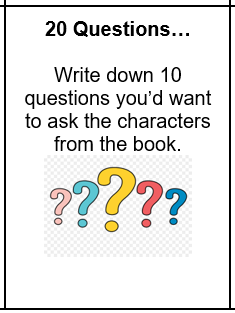 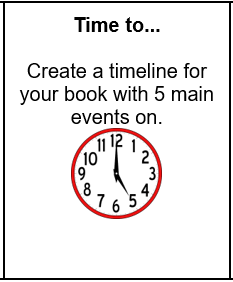 Maths and arithmeticDo the red or blue tasks according to which you usually started with.ScienceLook at the human skeleton labelling sheet. Write the names of the bones in the correct places.